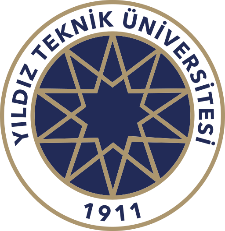 YILDIZ TEKNİK ÜNİVERSİTESİENGELLİ ÖĞRENCİ KOORDİNATÖRLÜĞÜ ÖĞRENCİ MEMNUNİYET ANKETİYıldız Teknik Üniversitesi Davutpaşa Kampüsü Engelli Öğrenciler Koordinatörlüğü Taş Bina A 1029’ a daha önce bireysel olarak başvurdum.Evet (  )        Hayır (  )        Elektronik Ortam Üzerinden Bağlantı Kurma (  )Yıldız Teknik Üniversitesi Davutpaşa Kampüsü Engelli Öğrenciler Koordinatörlüğü Taş Bina A 1029’ a daha önce bireysel olarak başvurdum.Evet (  )        Hayır (  )        Elektronik Ortam Üzerinden Bağlantı Kurma (  )Engelli Öğrenci Koordinatörlüğüne başvurma sebebidir.a.) Engelli öğrenci bilgi formu ve engelli öğrenciye ait sağlık raporun teslim etmeb.)Kısmi Zamanlı Öğrenci desteğine ihtiyaç duymac.)İş ve staj fırsatlarıd.)Sağlık sorunları e.)DiğerEngelli Öğrenci Koordinatörlüğüne başvurma sebebidir.a.) Engelli öğrenci bilgi formu ve engelli öğrenciye ait sağlık raporun teslim etmeb.)Kısmi Zamanlı Öğrenci desteğine ihtiyaç duymac.)İş ve staj fırsatlarıd.)Sağlık sorunları e.)DiğerKampüs içi mekanda erişebilirlik uygulamalarının yeterlilik düzeyidir.Çok İyi (  )             İyi (  )             Orta (  )             Kötü (  )             Çok Kötü (  )             Diğer (  )                Kampüs içi mekanda erişebilirlik uygulamalarının yeterlilik düzeyidir.Çok İyi (  )             İyi (  )             Orta (  )             Kötü (  )             Çok Kötü (  )             Diğer (  )                Engelli öğrencilere sunulan eğitimde erişebilirlik uygulamalarının yeterlilik düzeyidir.Çok İyi (  )             İyi (  )             Orta (  )             Kötü (  )             Çok Kötü (  )             Diğer (  )   Engelli öğrencilere sunulan eğitimde erişebilirlik uygulamalarının yeterlilik düzeyidir.Çok İyi (  )             İyi (  )             Orta (  )             Kötü (  )             Çok Kötü (  )             Diğer (  )   Engelli bireyler için yapılan sosyal aktivitelere erişebilirliliğin yeterlilik düzeyidir.Çok İyi (  )             İyi (  )             Orta (  )             Kötü (  )             Çok Kötü (  )             Diğer (  )   Engelli bireyler için yapılan sosyal aktivitelere erişebilirliliğin yeterlilik düzeyidir.Çok İyi (  )             İyi (  )             Orta (  )             Kötü (  )             Çok Kötü (  )             Diğer (  )   Engelli Öğrenciler Koordinatörlüğünde çalışan personele erişim kolaylığının düzeyidir.Çok İyi (  )             İyi (  )             Orta (  )             Kötü (  )             Çok Kötü (  )             Diğer (  )   Engelli Öğrenciler Koordinatörlüğünde çalışan personele erişim kolaylığının düzeyidir.Çok İyi (  )             İyi (  )             Orta (  )             Kötü (  )             Çok Kötü (  )             Diğer (  )   Engelli Öğrenciler Koordinatörlüğü web sitesinin güncelliğini değerlendirmedir.Çok İyi (  )             İyi (  )             Orta (  )             Kötü (  )             Çok Kötü (  )             Diğer (  )   Engelli Öğrenciler Koordinatörlüğü web sitesinin güncelliğini değerlendirmedir.Çok İyi (  )             İyi (  )             Orta (  )             Kötü (  )             Çok Kötü (  )             Diğer (  )   Engelli Öğrenciler Kordinatörlüğü eğitim, staj vb. konularda bilgilendirme hizmet kalitesini değerlendirmedir.        Çok İyi (  )             İyi (  )             Orta (  )             Kötü (  )             Çok Kötü (  )             Diğer (  )   Engelli Öğrenciler Kordinatörlüğü eğitim, staj vb. konularda bilgilendirme hizmet kalitesini değerlendirmedir.        Çok İyi (  )             İyi (  )             Orta (  )             Kötü (  )             Çok Kötü (  )             Diğer (  )   Engelli Öğrenciler Kordinatörlüğünde çalışan personelin tutum ve davranışlarının iyilik düzeyidir.Çok İyi (  )             İyi (  )             Orta (  )             Kötü (  )             Çok Kötü (  )             Diğer (  )   Engelli Öğrenciler Kordinatörlüğünde çalışan personelin tutum ve davranışlarının iyilik düzeyidir.Çok İyi (  )             İyi (  )             Orta (  )             Kötü (  )             Çok Kötü (  )             Diğer (  )   Engelli Öğrenciler Kordinatörlüğünde çalışan personelin engelli öğrencilerin yaşadığı problemlere çözüm üretme düzeyidir.Çok İyi (  )             İyi (  )             Orta (  )             Kötü (  )             Çok Kötü (  )             Diğer (  )   Engelli Öğrenciler Kordinatörlüğünde çalışan personelin engelli öğrencilerin yaşadığı problemlere çözüm üretme düzeyidir.Çok İyi (  )             İyi (  )             Orta (  )             Kötü (  )             Çok Kötü (  )             Diğer (  )   Engelli Öğrenciler Koordinatörlüğü hakkında birime yöneltilebilinecek görüş ve öneriler: ………………………………………………………………………………………………………………………………………………………………………………………………………………………………………...…………………………………………………………………………………………………………………...…………………………………………………………………………………………………………………...……………………………………………………………………………………………………………………Engelli Öğrenciler Koordinatörlüğü hakkında birime yöneltilebilinecek görüş ve öneriler: ………………………………………………………………………………………………………………………………………………………………………………………………………………………………………...…………………………………………………………………………………………………………………...…………………………………………………………………………………………………………………...……………………………………………………………………………………………………………………